Intervención de la delegación de Cuba, en ocasión del examen de Burundi. 29º período de sesiones del Grupo de Trabajo del Examen Periódico Universal del Consejo de Derechos Humanos. Ginebra, 18 de enero de 2018.Señor Presidente:Damos la bienvenida a la delegación de Burundi y le agradecemos por la presentación del informe nacional.Reconocemos las buenas prácticas señaladas en el informe, en particular el mantenimiento de la gratuidad de la enseñanza primaria y de la atención de los niños menores de cinco años y las mujeres en los centros de salud pública.Destacamos las acciones desplegadas para la promoción de la educación de las niñas y la erradicación de las causas profundas de la deserción escolar, entre ellas la aplicación en la educación de la Estrategia de Equidad de Género, de 2012, complementada por el Plan de Acción 2012-2020.Recomendamos a Burundi que continúe implementando el segundo marco estratégico de lucha contra la pobreza (MELP II) y la Visión Burundi 2025.Les deseamos éxitos en su examen.Muchas gracias.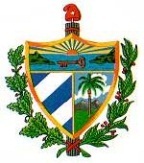 REPUBLICA DE CUBAMisión Permanente ante la Oficina de las Naciones Unidas en Ginebra y los Organismos Internacionales con sede en Suiza